SUPPLEMENTAL DIGITAL CONTENTSupplemental Digital Content 1: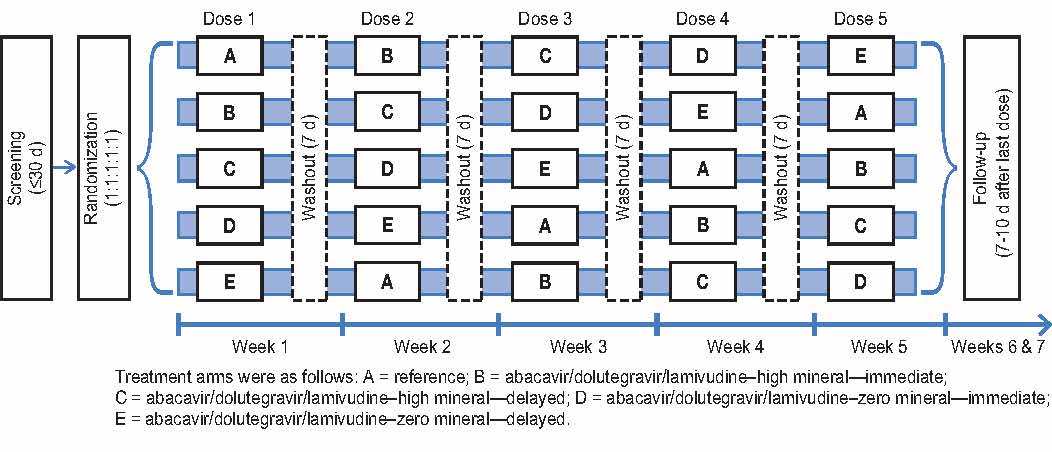 Supplemental Digital Content 2: Supplemental Table. Summary of Participant Responses From the Palatability QuestionnaireSD, standard deviation. aUnless otherwise noted.Item, n (%)aAbacavir/dolutegravir/
lamivudine–high mineral
—immediate (n=20)Abacavir/dolutegravir/
lamivudine–high mineral
—delayed (n=20)Abacavir/dolutegravir/
lamivudine–zero mineral
—immediate (n=20)Abacavir/dolutegravir/
lamivudine–zero mineral
—delayed (n=19)PalatabilityMean (SD)1.9 (0.49)1.7 (0.49)1.8 (0.44)1.9 (0.32)Unacceptable4 (20)7 (35)5 (25)2 (11)Neutral/Acceptable15 (75)13 (65)15 (75)17 (89)Very good1 (5)000All descriptors associatedBitter9 (45)11 (55)11 (55)9 (47)Chalky16 (80)17 (85)16 (80)13 (68)Fruity10 (50)10 (50)8 (40)12 (63)Medicinal12 (60)14 (70)14 (70) 10 (53)Nutty02 (10)01 (5)Sour5 (25)5 (25)6 (30)5 (26)Sweet13 (65)13 (65)12 (60)14 (74)Descriptors most closely associatedBitter2 (10)2 (10)2 (10)2 (11)Chalky6 (30)5 (25)3 (15)4 (21)Fruity3 (15)4 (20)3 (15)3 (16)Medicinal4 (20)7 (35)7 (35)6 (32)Other2 (10)01 (5)2 (11)Sour1 (5)02 (10)0Sweet2 (10)2 (10)2 (10)2 (11)Rate mouth feelMean (SD)1.7 (0.47)1.8 (0.52)1.8 (0.41)2.0 (0.47)Unacceptable6 (30)5 (25)4 (20)2 (11)Neutral/Acceptable14 (70)14 (70)16 (80)15 (79)Very good01 (5)02 (11)Rate aroma of the productMean (SD)2.1 (0.55)2.0 (0.39)2.0 (0.46)2.1 (0.57)Unacceptable2 (10)2 (10)2 (10)2 (11)Neutral/Acceptable14 (70)17 (85)16 (80)13 (68)Pleasant/Desirable4 (20)1 (5)2 (10)4 (21)Rate aftertasteMean (SD)1.5 (0.60)1.6 (0.68)1.5 (0.51)1.7 (0.58)Unacceptable12 (60)10 (50)11 (55)7 (37)Neutral/Acceptable7 (35)8 (40)9 (45)11 (58)Pleasant/Desirable1 (5)2 (10)01 (5)Flavor intensity perceptionMean (SD)3.8 (0.95)3.9 (0.99)3.7 (0.88)3.3 (1.05)Mild0000Average2 (10)2 (10)6 (30)4 (21)Strong4 (20)5 (25)3 (15)2 (11)Aroma perceptionMean (SD)2.5 (1.32)3.0 (1.10)2.7 (1.14)2.3 (0.93)Mild7 (35)3 (15)4 (20)5 (26)Average9 (45)12 (60)11 (55)8 (42)Strong2 (10)2 (10)2 (10)0Sweetness perceptionMean (SD)3.0 (1.32)2.9 (0.88)2.9 (1.17)3.1 (0.94)Not sweet3 (15)03 (15)1 (5)Sweet5 (25)   8 (40)6 (30)9 (47)Very sweet3 (15)1 (5)1 (5)1 (5)Sour/Tartness perceptionMean (SD)2.4 (1.53)   2.5 (1.43)2.8 (1.54)2.4 (1.26)Mild9 (45)7 (35)7 (35)6 (32)Average3 (15)5 (25)4 (20)5 (26)Strong3 (15)3 (15)3 (15)1 (5)Consistency perceptionMean (SD)2.8 (0.95)   3.1 (1.00)2.7 (0.93)2.6 (0.96)Thin2 (10)1 (5)3 (15)4 (21)Average11 (55)10 (50)10 (50)11 (58)Thick1 (5)2 (10)00Flavor intensity recommendationMean (SD)2.7 (1.13)   2.7 (1.13)2.8 (1.28)2.8 (0.96)Reduce as much as possible3 (15)3 (15)4 (20)1 (5)Leave as is6 (30)6 (30)6 (30)8 (42)Increase as much as possible1 (5)1 (5)2 (10)1 (5)Aroma recommendationMean (SD)3.0 (0.56)   2.6 (0.82)2.8 (0.55)2.8 (0.50)Reduce as much as possible1 (5)4 (20)1 (5)1 (5)Leave as is17 (85)16 (80)16 (80)17 (89)Increase as much as possible0000Sweetness recommendationMean (SD)3.5 (1.19)   3.0 (1.03)3.2 (1.18)3.1 (0.81)Reduce as much as possible1 (5)2 (10)1 (5)1 (5)Leave as is4 (20)9 (45)5 (25)13 (68)Increase as much as possible4 (20)1 (5)3 (15)1 (5)Sour/tartness recommendationMean (SD)2.8 (1.06)   2.6 (1.05)2.6 (1.05)2.6 (0.90)Reduce as much as possible2 (10)4 (20)3 (15)2 (11)Leave as is7 (35)11 (55)7 (35)7 (37)Increase as much as possible1 (5)1 (5)1 (5)0Consistency recommendationMean (SD)2.8 (0.77)   2.6 (0.82)3.2 (0.67)3.1 (0.62)Reduce as much as possible2 (10)3 (15)00Leave as is14 (70)13 (65)14 (70)15 (79)Increase as much as possible001 (5)1 (5)Rate colorMean (SD)2.0 (0.46)   2.1 (0.55)2.0 (0.32)2.2 (0.54)Unpleasant2 (10)2 (10)1 (5)1 (5)Neutral/Acceptable16 (80)14 (70)18 (90)13 (68)Pleasant/Desirable2 (10)4 (20)1 (5)5 (26)